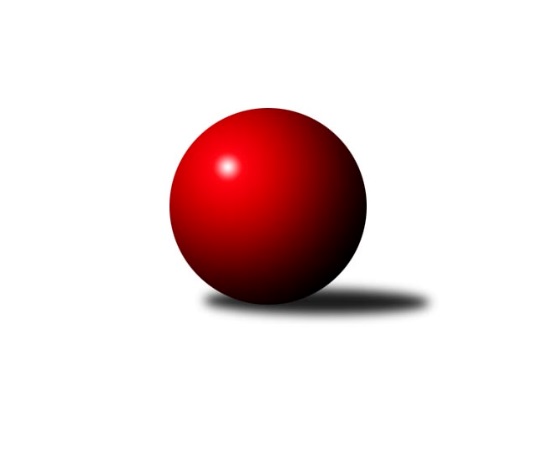 Č.18Ročník 2018/2019	4.6.2024 Krajský přebor Vysočina 2018/2019Statistika 18. kolaTabulka družstev:		družstvo	záp	výh	rem	proh	skore	sety	průměr	body	plné	dorážka	chyby	1.	TJ Sokol Cetoraz	18	13	1	4	93.5 : 50.5 	(118.0 : 98.0)	2510	27	1748	762	40.6	2.	TJ Třebíč C	18	13	0	5	87.0 : 57.0 	(112.5 : 103.5)	2564	26	1762	803	34.1	3.	TJ Nové Město na Moravě A	18	12	1	5	90.0 : 54.0 	(127.5 : 88.5)	2488	25	1725	763	31.8	4.	TJ Spartak Pelhřimov B	18	12	0	6	88.0 : 56.0 	(118.5 : 97.5)	2570	24	1776	794	30.8	5.	KK Slavoj Žirovnice B	18	10	1	7	85.0 : 59.0 	(123.5 : 92.5)	2551	21	1760	791	33.1	6.	TJ Spartak Pelhřimov G	18	10	1	7	81.0 : 63.0 	(119.5 : 96.5)	2494	21	1747	748	39.2	7.	TJ Třebíč B	18	9	0	9	72.5 : 71.5 	(106.0 : 110.0)	2498	18	1745	753	37.7	8.	TJ Sl. Kamenice nad Lipou B	18	7	2	9	71.0 : 73.0 	(113.0 : 103.0)	2492	16	1725	767	40.2	9.	TJ Nové Město na Moravě B	18	6	1	11	60.5 : 83.5 	(102.5 : 113.5)	2490	13	1730	760	37.8	10.	TJ BOPO Třebíč B	18	6	1	11	59.5 : 84.5 	(102.5 : 113.5)	2518	13	1735	783	45.6	11.	KK Jihlava C	18	5	1	12	48.0 : 96.0 	(83.5 : 132.5)	2414	11	1690	724	47.3	12.	TJ Start Jihlava B	18	0	1	17	28.0 : 116.0 	(69.0 : 147.0)	2351	1	1679	672	58.8Tabulka doma:		družstvo	záp	výh	rem	proh	skore	sety	průměr	body	maximum	minimum	1.	TJ Sokol Cetoraz	10	9	0	1	59.5 : 20.5 	(72.0 : 48.0)	2417	18	2563	2334	2.	TJ Nové Město na Moravě A	9	8	1	0	53.5 : 18.5 	(74.5 : 33.5)	2616	17	2736	2528	3.	KK Slavoj Žirovnice B	9	8	0	1	56.0 : 16.0 	(72.0 : 36.0)	2571	16	2667	2472	4.	TJ Spartak Pelhřimov G	9	8	0	1	53.0 : 19.0 	(69.0 : 39.0)	2649	16	2738	2535	5.	TJ Třebíč C	9	8	0	1	52.5 : 19.5 	(66.0 : 42.0)	2648	16	2687	2619	6.	TJ Spartak Pelhřimov B	9	7	0	2	50.0 : 22.0 	(60.5 : 47.5)	2594	14	2685	2542	7.	TJ Třebíč B	9	7	0	2	47.5 : 24.5 	(65.5 : 42.5)	2661	14	2788	2552	8.	TJ Nové Město na Moravě B	9	5	1	3	39.0 : 33.0 	(62.5 : 45.5)	2546	11	2620	2480	9.	TJ BOPO Třebíč B	9	5	0	4	36.5 : 35.5 	(59.0 : 49.0)	2425	10	2523	2343	10.	TJ Sl. Kamenice nad Lipou B	8	3	2	3	35.0 : 29.0 	(54.0 : 42.0)	2620	8	2697	2517	11.	KK Jihlava C	9	3	1	5	28.0 : 44.0 	(43.0 : 65.0)	2529	7	2639	2415	12.	TJ Start Jihlava B	9	0	0	9	16.0 : 56.0 	(38.5 : 69.5)	2318	0	2386	2232Tabulka venku:		družstvo	záp	výh	rem	proh	skore	sety	průměr	body	maximum	minimum	1.	TJ Spartak Pelhřimov B	9	5	0	4	38.0 : 34.0 	(58.0 : 50.0)	2567	10	2746	2408	2.	TJ Třebíč C	9	5	0	4	34.5 : 37.5 	(46.5 : 61.5)	2561	10	2752	2400	3.	TJ Sokol Cetoraz	8	4	1	3	34.0 : 30.0 	(46.0 : 50.0)	2523	9	2583	2464	4.	TJ Nové Město na Moravě A	9	4	0	5	36.5 : 35.5 	(53.0 : 55.0)	2483	8	2683	2248	5.	TJ Sl. Kamenice nad Lipou B	10	4	0	6	36.0 : 44.0 	(59.0 : 61.0)	2476	8	2607	2320	6.	KK Slavoj Žirovnice B	9	2	1	6	29.0 : 43.0 	(51.5 : 56.5)	2548	5	2673	2373	7.	TJ Spartak Pelhřimov G	9	2	1	6	28.0 : 44.0 	(50.5 : 57.5)	2479	5	2602	2295	8.	TJ Třebíč B	9	2	0	7	25.0 : 47.0 	(40.5 : 67.5)	2490	4	2595	2390	9.	KK Jihlava C	9	2	0	7	20.0 : 52.0 	(40.5 : 67.5)	2398	4	2585	2153	10.	TJ BOPO Třebíč B	9	1	1	7	23.0 : 49.0 	(43.5 : 64.5)	2532	3	2644	2471	11.	TJ Nové Město na Moravě B	9	1	0	8	21.5 : 50.5 	(40.0 : 68.0)	2491	2	2553	2367	12.	TJ Start Jihlava B	9	0	1	8	12.0 : 60.0 	(30.5 : 77.5)	2356	1	2500	2187Tabulka podzimní části:		družstvo	záp	výh	rem	proh	skore	sety	průměr	body	doma	venku	1.	TJ Třebíč C	11	9	0	2	58.5 : 29.5 	(74.5 : 57.5)	2563	18 	6 	0 	0 	3 	0 	2	2.	TJ Sokol Cetoraz	11	8	0	3	56.0 : 32.0 	(70.5 : 61.5)	2500	16 	6 	0 	0 	2 	0 	3	3.	TJ Spartak Pelhřimov B	11	8	0	3	55.0 : 33.0 	(74.0 : 58.0)	2598	16 	4 	0 	2 	4 	0 	1	4.	TJ Nové Město na Moravě A	11	7	1	3	55.0 : 33.0 	(77.0 : 55.0)	2512	15 	6 	1 	0 	1 	0 	3	5.	TJ Spartak Pelhřimov G	11	7	1	3	51.0 : 37.0 	(73.0 : 59.0)	2492	15 	7 	0 	0 	0 	1 	3	6.	KK Slavoj Žirovnice B	11	6	0	5	47.0 : 41.0 	(71.0 : 61.0)	2556	12 	4 	0 	1 	2 	0 	4	7.	TJ Třebíč B	11	5	0	6	44.0 : 44.0 	(67.0 : 65.0)	2517	10 	5 	0 	2 	0 	0 	4	8.	TJ Sl. Kamenice nad Lipou B	11	5	0	6	43.0 : 45.0 	(69.0 : 63.0)	2501	10 	1 	0 	0 	4 	0 	6	9.	TJ BOPO Třebíč B	11	4	0	7	37.5 : 50.5 	(62.5 : 69.5)	2500	8 	4 	0 	2 	0 	0 	5	10.	KK Jihlava C	11	3	0	8	27.0 : 61.0 	(45.0 : 87.0)	2398	6 	2 	0 	3 	1 	0 	5	11.	TJ Nové Město na Moravě B	11	2	1	8	32.0 : 56.0 	(60.0 : 72.0)	2478	5 	2 	1 	2 	0 	0 	6	12.	TJ Start Jihlava B	11	0	1	10	22.0 : 66.0 	(48.5 : 83.5)	2366	1 	0 	0 	5 	0 	1 	5Tabulka jarní části:		družstvo	záp	výh	rem	proh	skore	sety	průměr	body	doma	venku	1.	TJ Sokol Cetoraz	7	5	1	1	37.5 : 18.5 	(47.5 : 36.5)	2520	11 	3 	0 	1 	2 	1 	0 	2.	TJ Nové Město na Moravě A	7	5	0	2	35.0 : 21.0 	(50.5 : 33.5)	2497	10 	2 	0 	0 	3 	0 	2 	3.	KK Slavoj Žirovnice B	7	4	1	2	38.0 : 18.0 	(52.5 : 31.5)	2561	9 	4 	0 	0 	0 	1 	2 	4.	TJ Spartak Pelhřimov B	7	4	0	3	33.0 : 23.0 	(44.5 : 39.5)	2579	8 	3 	0 	0 	1 	0 	3 	5.	TJ Nové Město na Moravě B	7	4	0	3	28.5 : 27.5 	(42.5 : 41.5)	2533	8 	3 	0 	1 	1 	0 	2 	6.	TJ Třebíč B	7	4	0	3	28.5 : 27.5 	(39.0 : 45.0)	2508	8 	2 	0 	0 	2 	0 	3 	7.	TJ Třebíč C	7	4	0	3	28.5 : 27.5 	(38.0 : 46.0)	2587	8 	2 	0 	1 	2 	0 	2 	8.	TJ Spartak Pelhřimov G	7	3	0	4	30.0 : 26.0 	(46.5 : 37.5)	2520	6 	1 	0 	1 	2 	0 	3 	9.	TJ Sl. Kamenice nad Lipou B	7	2	2	3	28.0 : 28.0 	(44.0 : 40.0)	2608	6 	2 	2 	3 	0 	0 	0 	10.	TJ BOPO Třebíč B	7	2	1	4	22.0 : 34.0 	(40.0 : 44.0)	2520	5 	1 	0 	2 	1 	1 	2 	11.	KK Jihlava C	7	2	1	4	21.0 : 35.0 	(38.5 : 45.5)	2516	5 	1 	1 	2 	1 	0 	2 	12.	TJ Start Jihlava B	7	0	0	7	6.0 : 50.0 	(20.5 : 63.5)	2373	0 	0 	0 	4 	0 	0 	3 Zisk bodů pro družstvo:		jméno hráče	družstvo	body	zápasy	v %	dílčí body	sety	v %	1.	Jaroslav Lhotka 	TJ Sokol Cetoraz  	15	/	17	(88%)	22	/	34	(65%)	2.	Pavel Škoda 	TJ Nové Město na Moravě A 	13.5	/	17	(79%)	27.5	/	34	(81%)	3.	Jiří Šindelář 	TJ Sl. Kamenice nad Lipou B 	13	/	15	(87%)	22	/	30	(73%)	4.	Zdeněk Topinka 	TJ Nové Město na Moravě A 	13	/	16	(81%)	21.5	/	32	(67%)	5.	Jaroslav Benda 	TJ Spartak Pelhřimov B 	12	/	16	(75%)	22.5	/	32	(70%)	6.	Jaroslav Kasáček 	TJ Třebíč C 	12	/	16	(75%)	21	/	32	(66%)	7.	Michal Miko 	TJ Nové Město na Moravě A 	12	/	18	(67%)	18.5	/	36	(51%)	8.	František Novotný 	TJ Sokol Cetoraz  	11.5	/	16	(72%)	19.5	/	32	(61%)	9.	Jaroslav Tenkl 	TJ Třebíč B 	11	/	16	(69%)	20.5	/	32	(64%)	10.	Zdeněk Januška 	KK Slavoj Žirovnice B 	11	/	16	(69%)	15.5	/	32	(48%)	11.	Václav Novotný 	TJ Spartak Pelhřimov B 	11	/	17	(65%)	21	/	34	(62%)	12.	Karel Hlisnikovský 	TJ Nové Město na Moravě A 	11	/	17	(65%)	19	/	34	(56%)	13.	Daniel Bašta 	KK Slavoj Žirovnice B 	11	/	18	(61%)	22.5	/	36	(63%)	14.	Libor Linhart 	TJ Spartak Pelhřimov G 	11	/	18	(61%)	22	/	36	(61%)	15.	Vladimír Kantor 	TJ Třebíč C 	11	/	18	(61%)	18	/	36	(50%)	16.	Pavel Kohout 	TJ Třebíč B 	10	/	13	(77%)	12.5	/	26	(48%)	17.	Milan Kocanda 	TJ Nové Město na Moravě B 	10	/	14	(71%)	18	/	28	(64%)	18.	Lukáš Melichar 	TJ Spartak Pelhřimov G 	10	/	16	(63%)	21.5	/	32	(67%)	19.	Bohumil Nentvich 	TJ Spartak Pelhřimov B 	10	/	16	(63%)	18.5	/	32	(58%)	20.	Josef Fučík 	TJ Spartak Pelhřimov B 	10	/	16	(63%)	18	/	32	(56%)	21.	Jiří Loučka 	TJ Nové Město na Moravě A 	10	/	17	(59%)	21	/	34	(62%)	22.	Miroslav Votápek 	TJ Sl. Kamenice nad Lipou B 	10	/	17	(59%)	20.5	/	34	(60%)	23.	Lukáš Toman 	TJ Třebíč B 	10	/	17	(59%)	20	/	34	(59%)	24.	Tomáš Váňa 	KK Slavoj Žirovnice B 	10	/	18	(56%)	23.5	/	36	(65%)	25.	Anna Kuběnová 	TJ Nové Město na Moravě B 	10	/	18	(56%)	22	/	36	(61%)	26.	Petr Hlisnikovský 	TJ Nové Město na Moravě B 	10	/	18	(56%)	21.5	/	36	(60%)	27.	Vladimír Berka 	TJ Sokol Cetoraz  	9.5	/	15	(63%)	17.5	/	30	(58%)	28.	Daniel Malý 	TJ BOPO Třebíč B 	9.5	/	16	(59%)	20.5	/	32	(64%)	29.	Radek Čejka 	TJ Sokol Cetoraz  	9.5	/	17	(56%)	18	/	34	(53%)	30.	Pavel Švec 	TJ BOPO Třebíč B 	9	/	15	(60%)	17	/	30	(57%)	31.	Jiří Čamra 	TJ Spartak Pelhřimov G 	9	/	16	(56%)	19	/	32	(59%)	32.	Marcel Berka 	TJ Sokol Cetoraz  	9	/	17	(53%)	18.5	/	34	(54%)	33.	Milan Gregorovič 	TJ BOPO Třebíč B 	9	/	17	(53%)	15	/	34	(44%)	34.	Lukáš Pitrák 	TJ Spartak Pelhřimov G 	9	/	18	(50%)	18	/	36	(50%)	35.	Vilém Ryšavý 	KK Slavoj Žirovnice B 	8	/	8	(100%)	9	/	16	(56%)	36.	Michal Baudyš 	TJ Spartak Pelhřimov G 	8	/	9	(89%)	16	/	18	(89%)	37.	Jan Hruška 	TJ Spartak Pelhřimov G 	8	/	11	(73%)	14	/	22	(64%)	38.	Miroslava Matejková 	TJ Spartak Pelhřimov B 	8	/	12	(67%)	14	/	24	(58%)	39.	Lenka Concepción 	TJ Třebíč C 	8	/	13	(62%)	13	/	26	(50%)	40.	Josef Směták 	TJ Spartak Pelhřimov B 	8	/	16	(50%)	14	/	32	(44%)	41.	Petr Zeman 	TJ BOPO Třebíč B 	8	/	18	(44%)	19.5	/	36	(54%)	42.	Lubomír Horák 	TJ Třebíč B 	7.5	/	15	(50%)	13	/	30	(43%)	43.	Karel Slimáček 	KK Jihlava C 	7	/	9	(78%)	12	/	18	(67%)	44.	Vendula Pospíchalová 	TJ Start Jihlava B 	7	/	10	(70%)	12	/	20	(60%)	45.	František Jakoubek 	KK Slavoj Žirovnice B 	7	/	12	(58%)	15	/	24	(63%)	46.	Milan Podhradský ml.	TJ Sl. Kamenice nad Lipou B 	7	/	13	(54%)	18	/	26	(69%)	47.	Petr Dobeš st.	TJ Třebíč C 	7	/	14	(50%)	13	/	28	(46%)	48.	Petr Března 	TJ Třebíč C 	7	/	16	(44%)	14	/	32	(44%)	49.	Dušan Macek 	TJ Sokol Cetoraz  	7	/	17	(41%)	16.5	/	34	(49%)	50.	Tomáš Fürst 	KK Jihlava C 	6	/	6	(100%)	11	/	12	(92%)	51.	Jan Dobeš 	TJ Třebíč C 	6	/	10	(60%)	12	/	20	(60%)	52.	Michal Chvála 	TJ Sl. Kamenice nad Lipou B 	6	/	11	(55%)	12	/	22	(55%)	53.	Jiří Tuček 	KK Slavoj Žirovnice B 	6	/	12	(50%)	12	/	24	(50%)	54.	Dagmar Rypelová 	TJ Třebíč C 	6	/	14	(43%)	15	/	28	(54%)	55.	Petr Toman 	TJ Třebíč B 	6	/	14	(43%)	13	/	28	(46%)	56.	Tomáš Tesař 	TJ Sl. Kamenice nad Lipou B 	6	/	14	(43%)	11.5	/	28	(41%)	57.	Marie Ježková 	TJ BOPO Třebíč B 	6	/	16	(38%)	13.5	/	32	(42%)	58.	Pavel Sáblík 	TJ Nové Město na Moravě B 	5.5	/	18	(31%)	14	/	36	(39%)	59.	Milan Kalivoda 	TJ Spartak Pelhřimov B 	5	/	5	(100%)	6	/	10	(60%)	60.	Petr Hlaváček 	TJ Start Jihlava B 	5	/	11	(45%)	10.5	/	22	(48%)	61.	Jan Bureš 	KK Slavoj Žirovnice B 	5	/	12	(42%)	13.5	/	24	(56%)	62.	Jaroslav Nedoma 	KK Jihlava C 	5	/	16	(31%)	12.5	/	32	(39%)	63.	Jiří Faldík 	TJ Nové Město na Moravě B 	5	/	18	(28%)	12	/	36	(33%)	64.	Milan Chvátal 	TJ Start Jihlava B 	5	/	18	(28%)	11	/	36	(31%)	65.	Matyáš Stránský 	KK Jihlava C 	4	/	7	(57%)	8	/	14	(57%)	66.	Filip Schober 	TJ Sl. Kamenice nad Lipou B 	4	/	9	(44%)	7	/	18	(39%)	67.	Michal Kuneš 	TJ Třebíč B 	4	/	10	(40%)	11.5	/	20	(58%)	68.	Luboš Strnad 	KK Jihlava C 	4	/	11	(36%)	8	/	22	(36%)	69.	Radana Krausová 	KK Jihlava C 	4	/	12	(33%)	9	/	24	(38%)	70.	Miroslav Berka 	TJ Start Jihlava B 	4	/	13	(31%)	12	/	26	(46%)	71.	Kamil Polomski 	TJ BOPO Třebíč B 	4	/	15	(27%)	12	/	30	(40%)	72.	Tomáš Vestfál 	TJ Start Jihlava B 	4	/	18	(22%)	9	/	36	(25%)	73.	František Kuběna 	TJ Nové Město na Moravě A 	3.5	/	17	(21%)	15	/	34	(44%)	74.	Adam Rychtařík 	TJ Sl. Kamenice nad Lipou B 	3	/	3	(100%)	5	/	6	(83%)	75.	Libor Nováček 	TJ Třebíč C 	3	/	4	(75%)	5	/	8	(63%)	76.	Tomáš Dejmek 	KK Jihlava C 	3	/	4	(75%)	5	/	8	(63%)	77.	Katka Moravcová 	TJ Nové Město na Moravě A 	3	/	6	(50%)	6	/	12	(50%)	78.	Karel Uhlíř 	TJ Třebíč B 	3	/	6	(50%)	5	/	12	(42%)	79.	Milan Podhradský 	TJ Sl. Kamenice nad Lipou B 	3	/	7	(43%)	5	/	14	(36%)	80.	Barbora Švédová 	KK Slavoj Žirovnice B 	3	/	8	(38%)	9.5	/	16	(59%)	81.	Irena Partlová 	KK Jihlava C 	3	/	12	(25%)	10	/	24	(42%)	82.	Josef Šebek 	TJ Nové Město na Moravě B 	3	/	14	(21%)	9	/	28	(32%)	83.	Jan Pošusta 	TJ Sokol Cetoraz  	2	/	2	(100%)	2	/	4	(50%)	84.	Jan Daniel 	TJ Spartak Pelhřimov G 	2	/	5	(40%)	3	/	10	(30%)	85.	Bohuslav Souček 	KK Jihlava C 	2	/	8	(25%)	3	/	16	(19%)	86.	Pavel Zedník 	TJ Sl. Kamenice nad Lipou B 	2	/	10	(20%)	8	/	20	(40%)	87.	Milan Lenz 	TJ Třebíč B 	2	/	10	(20%)	6	/	20	(30%)	88.	Jiří Rozkošný 	TJ Spartak Pelhřimov B 	2	/	10	(20%)	5.5	/	20	(28%)	89.	Aleš Paluska 	TJ Start Jihlava B 	2	/	16	(13%)	8	/	32	(25%)	90.	Tomáš Brátka 	TJ Třebíč C 	1	/	1	(100%)	1.5	/	2	(75%)	91.	Otakar Rataj 	KK Slavoj Žirovnice B 	1	/	1	(100%)	1	/	2	(50%)	92.	Irena Machyánová 	TJ Spartak Pelhřimov G 	1	/	1	(100%)	1	/	2	(50%)	93.	Martin Kantor 	TJ BOPO Třebíč B 	1	/	2	(50%)	3	/	4	(75%)	94.	František Housa 	KK Slavoj Žirovnice B 	1	/	2	(50%)	2	/	4	(50%)	95.	Martin Zich 	TJ Sokol Cetoraz  	1	/	2	(50%)	1	/	4	(25%)	96.	Lukáš Melichar 	TJ Sokol Cetoraz  	1	/	3	(33%)	2	/	6	(33%)	97.	Dominika Štarková 	TJ BOPO Třebíč B 	1	/	3	(33%)	1	/	6	(17%)	98.	Libuše Kuběnová 	TJ Nové Město na Moravě A 	1	/	4	(25%)	3	/	8	(38%)	99.	Antonín Kestler 	TJ Start Jihlava B 	1	/	9	(11%)	4	/	18	(22%)	100.	Dušan Pilský 	TJ Spartak Pelhřimov G 	1	/	11	(9%)	3	/	22	(14%)	101.	Kamila Jirsová 	TJ Sl. Kamenice nad Lipou B 	0	/	1	(0%)	1	/	2	(50%)	102.	Michal Zeman 	TJ Sokol Cetoraz  	0	/	1	(0%)	1	/	2	(50%)	103.	Adam Matula 	KK Jihlava C 	0	/	1	(0%)	1	/	2	(50%)	104.	Ludmila Landkamerová 	TJ Spartak Pelhřimov G 	0	/	1	(0%)	0	/	2	(0%)	105.	Martin Michal 	TJ Třebíč C 	0	/	1	(0%)	0	/	2	(0%)	106.	David Schober st.	TJ Sl. Kamenice nad Lipou B 	0	/	1	(0%)	0	/	2	(0%)	107.	Sebastián Zavřel 	TJ Start Jihlava B 	0	/	1	(0%)	0	/	2	(0%)	108.	Jiří Cháb st.	TJ Start Jihlava B 	0	/	1	(0%)	0	/	2	(0%)	109.	Zdeněk Toman 	TJ Třebíč C 	0	/	1	(0%)	0	/	2	(0%)	110.	Markéta Zemanová 	TJ BOPO Třebíč B 	0	/	1	(0%)	0	/	2	(0%)	111.	Josef Vančík 	TJ Sl. Kamenice nad Lipou B 	0	/	1	(0%)	0	/	2	(0%)	112.	Karel Pecha 	TJ Spartak Pelhřimov B 	0	/	2	(0%)	1	/	4	(25%)	113.	Jiří Frantík 	TJ BOPO Třebíč B 	0	/	2	(0%)	1	/	4	(25%)	114.	Zdeňka Kolářová 	TJ BOPO Třebíč B 	0	/	2	(0%)	0	/	4	(0%)	115.	Vladimír Bartoš 	TJ Nové Město na Moravě B 	0	/	3	(0%)	1	/	6	(17%)	116.	Filip Křišťál 	KK Jihlava C 	0	/	3	(0%)	1	/	6	(17%)	117.	Nikola Vestfálová 	TJ Start Jihlava B 	0	/	5	(0%)	0	/	10	(0%)	118.	Marta Tkáčová 	TJ Start Jihlava B 	0	/	6	(0%)	2.5	/	12	(21%)	119.	Pavel Tomek 	KK Jihlava C 	0	/	11	(0%)	0	/	22	(0%)Průměry na kuželnách:		kuželna	průměr	plné	dorážka	chyby	výkon na hráče	1.	TJ Třebíč, 1-4	2611	1801	810	36.6	(435.2)	2.	Kamenice, 1-4	2610	1814	795	41.3	(435.1)	3.	Pelhřimov, 1-4	2571	1772	799	36.6	(428.6)	4.	TJ Nové Město n.M., 1-2	2550	1749	801	32.2	(425.1)	5.	KK PSJ Jihlava, 1-4	2540	1753	786	42.2	(423.5)	6.	Žirovnice, 1-4	2523	1739	784	34.3	(420.6)	7.	TJ Bopo Třebíč, 1-2	2410	1693	717	51.2	(401.7)	8.	TJ Sokol Cetoraz, 1-2	2385	1658	726	39.7	(397.6)	9.	TJ Start Jihlava, 1-2	2374	1699	675	57.7	(395.8)Nejlepší výkony na kuželnách:TJ Třebíč, 1-4TJ Třebíč B	2788	3. kolo	Jan Dobeš 	TJ Třebíč C	498	2. koloTJ Spartak Pelhřimov B	2746	5. kolo	Jaroslav Tenkl 	TJ Třebíč B	490	9. koloTJ Třebíč B	2696	10. kolo	Michal Kuneš 	TJ Třebíč B	486	2. koloTJ Spartak Pelhřimov B	2689	18. kolo	Milan Lenz 	TJ Třebíč B	483	3. koloTJ Třebíč C	2687	15. kolo	Jaroslav Tenkl 	TJ Třebíč B	481	5. koloTJ Třebíč B	2674	2. kolo	Vladimír Kantor 	TJ Třebíč C	479	9. koloKK Slavoj Žirovnice B	2673	7. kolo	Luboš Strnad 	KK Jihlava C	479	9. koloTJ Třebíč B	2672	5. kolo	Lukáš Toman 	TJ Třebíč B	478	1. koloTJ Třebíč C	2663	10. kolo	Jaroslav Benda 	TJ Spartak Pelhřimov B	478	18. koloTJ Třebíč B	2661	7. kolo	Josef Fučík 	TJ Spartak Pelhřimov B	478	5. koloKamenice, 1-4TJ Třebíč C	2752	14. kolo	Jiří Šindelář 	TJ Sl. Kamenice nad Lipou B	504	15. koloTJ Sl. Kamenice nad Lipou B	2697	9. kolo	Jan Dobeš 	TJ Třebíč C	501	14. koloTJ Nové Město na Moravě A	2683	15. kolo	Jiří Šindelář 	TJ Sl. Kamenice nad Lipou B	486	14. koloTJ Sl. Kamenice nad Lipou B	2682	16. kolo	František Jakoubek 	KK Slavoj Žirovnice B	480	18. koloTJ Sl. Kamenice nad Lipou B	2644	14. kolo	Jiří Šindelář 	TJ Sl. Kamenice nad Lipou B	479	17. koloTJ Sl. Kamenice nad Lipou B	2644	13. kolo	Pavel Škoda 	TJ Nové Město na Moravě A	479	15. koloKK Slavoj Žirovnice B	2627	18. kolo	Lenka Concepción 	TJ Třebíč C	475	14. koloTJ Sl. Kamenice nad Lipou B	2617	15. kolo	Adam Rychtařík 	TJ Sl. Kamenice nad Lipou B	472	13. koloTJ Spartak Pelhřimov B	2616	16. kolo	Jiří Šindelář 	TJ Sl. Kamenice nad Lipou B	470	9. koloTJ Spartak Pelhřimov G	2602	17. kolo	Adam Rychtařík 	TJ Sl. Kamenice nad Lipou B	470	16. koloPelhřimov, 1-4TJ Spartak Pelhřimov G	2738	15. kolo	Michal Baudyš 	TJ Spartak Pelhřimov G	490	8. koloTJ Spartak Pelhřimov G	2719	11. kolo	Miroslava Matejková 	TJ Spartak Pelhřimov B	484	15. koloTJ Spartak Pelhřimov B	2685	15. kolo	Jaroslav Lhotka 	TJ Sokol Cetoraz 	484	10. koloTJ Spartak Pelhřimov G	2679	6. kolo	Petr Zeman 	TJ BOPO Třebíč B	484	11. koloTJ Spartak Pelhřimov G	2649	4. kolo	Michal Baudyš 	TJ Spartak Pelhřimov G	479	11. koloTJ Spartak Pelhřimov G	2647	5. kolo	Lukáš Melichar 	TJ Spartak Pelhřimov G	475	5. koloTJ Spartak Pelhřimov G	2643	10. kolo	Michal Baudyš 	TJ Spartak Pelhřimov G	474	4. koloTJ Spartak Pelhřimov G	2630	8. kolo	Josef Fučík 	TJ Spartak Pelhřimov B	473	15. koloKK Slavoj Žirovnice B	2625	10. kolo	Libor Linhart 	TJ Spartak Pelhřimov G	472	15. koloTJ Nové Město na Moravě A	2619	8. kolo	Anna Kuběnová 	TJ Nové Město na Moravě B	472	15. koloTJ Nové Město n.M., 1-2TJ Nové Město na Moravě A	2736	7. kolo	František Jakoubek 	KK Slavoj Žirovnice B	482	16. koloTJ Nové Město na Moravě A	2672	4. kolo	Anna Kuběnová 	TJ Nové Město na Moravě B	473	11. koloTJ Nové Město na Moravě A	2657	9. kolo	Josef Šebek 	TJ Nové Město na Moravě B	471	8. koloTJ Nové Město na Moravě A	2653	6. kolo	Karel Hlisnikovský 	TJ Nové Město na Moravě A	469	3. koloKK Slavoj Žirovnice B	2637	9. kolo	Pavel Škoda 	TJ Nové Město na Moravě A	469	10. koloTJ Spartak Pelhřimov B	2632	7. kolo	Jiří Loučka 	TJ Nové Město na Moravě A	468	9. koloTJ Nové Město na Moravě B	2620	8. kolo	Pavel Škoda 	TJ Nové Město na Moravě A	467	7. koloTJ Nové Město na Moravě B	2612	11. kolo	Anna Kuběnová 	TJ Nové Město na Moravě B	466	12. koloTJ Nové Město na Moravě A	2604	17. kolo	Milan Gregorovič 	TJ BOPO Třebíč B	465	6. koloTJ Nové Město na Moravě B	2597	16. kolo	Michal Miko 	TJ Nové Město na Moravě A	465	4. koloKK PSJ Jihlava, 1-4TJ BOPO Třebíč B	2644	17. kolo	Karel Slimáček 	KK Jihlava C	478	1. koloKK Jihlava C	2639	17. kolo	Tomáš Fürst 	KK Jihlava C	476	6. koloTJ Třebíč C	2625	11. kolo	Tomáš Fürst 	KK Jihlava C	472	17. koloTJ Spartak Pelhřimov B	2617	1. kolo	Tomáš Dejmek 	KK Jihlava C	472	17. koloTJ Sl. Kamenice nad Lipou B	2603	8. kolo	Petr Hlisnikovský 	TJ Nové Město na Moravě B	465	6. koloKK Jihlava C	2600	3. kolo	Tomáš Fürst 	KK Jihlava C	461	14. koloKK Jihlava C	2587	6. kolo	Jaroslav Benda 	TJ Spartak Pelhřimov B	461	1. koloKK Jihlava C	2553	1. kolo	Zdeněk Januška 	KK Slavoj Žirovnice B	460	3. koloTJ Sokol Cetoraz 	2544	16. kolo	Filip Schober 	TJ Sl. Kamenice nad Lipou B	457	8. koloKK Jihlava C	2543	16. kolo	Lenka Concepción 	TJ Třebíč C	453	11. koloŽirovnice, 1-4KK Slavoj Žirovnice B	2667	8. kolo	František Jakoubek 	KK Slavoj Žirovnice B	465	4. koloKK Slavoj Žirovnice B	2615	12. kolo	Vilém Ryšavý 	KK Slavoj Žirovnice B	464	8. koloKK Slavoj Žirovnice B	2589	2. kolo	Daniel Bašta 	KK Slavoj Žirovnice B	464	6. koloKK Slavoj Žirovnice B	2588	6. kolo	Jan Dobeš 	TJ Třebíč C	463	8. koloKK Slavoj Žirovnice B	2567	13. kolo	Tomáš Váňa 	KK Slavoj Žirovnice B	460	12. koloKK Slavoj Žirovnice B	2564	15. kolo	Petr Hlisnikovský 	TJ Nové Město na Moravě B	458	4. koloKK Slavoj Žirovnice B	2564	4. kolo	Daniel Bašta 	KK Slavoj Žirovnice B	456	13. koloTJ Třebíč C	2553	8. kolo	Tomáš Váňa 	KK Slavoj Žirovnice B	456	8. koloTJ Sokol Cetoraz 	2541	2. kolo	Zdeněk Januška 	KK Slavoj Žirovnice B	455	11. koloTJ Spartak Pelhřimov B	2534	11. kolo	Daniel Bašta 	KK Slavoj Žirovnice B	454	17. koloTJ Bopo Třebíč, 1-2TJ BOPO Třebíč B	2523	18. kolo	Pavel Švec 	TJ BOPO Třebíč B	448	10. koloTJ Sl. Kamenice nad Lipou B	2501	10. kolo	Daniel Malý 	TJ BOPO Třebíč B	444	3. koloTJ Sokol Cetoraz 	2488	3. kolo	František Novotný 	TJ Sokol Cetoraz 	444	3. koloTJ Třebíč B	2482	14. kolo	Lenka Concepción 	TJ Třebíč C	440	16. koloTJ BOPO Třebíč B	2474	14. kolo	Milan Gregorovič 	TJ BOPO Třebíč B	439	5. koloTJ Třebíč C	2461	16. kolo	Lukáš Toman 	TJ Třebíč B	439	14. koloTJ BOPO Třebíč B	2460	7. kolo	Petr Hlisnikovský 	TJ Nové Město na Moravě B	438	7. koloTJ BOPO Třebíč B	2447	16. kolo	Daniel Malý 	TJ BOPO Třebíč B	438	14. koloTJ Nové Město na Moravě A	2444	18. kolo	Pavel Švec 	TJ BOPO Třebíč B	435	18. koloTJ BOPO Třebíč B	2406	1. kolo	Lubomír Horák 	TJ Třebíč B	435	14. koloTJ Sokol Cetoraz, 1-2TJ Sokol Cetoraz 	2563	15. kolo	František Novotný 	TJ Sokol Cetoraz 	463	15. koloTJ Nové Město na Moravě B	2506	17. kolo	Jan Bureš 	KK Slavoj Žirovnice B	450	14. koloTJ Sokol Cetoraz 	2499	12. kolo	Marcel Berka 	TJ Sokol Cetoraz 	444	14. koloTJ BOPO Třebíč B	2495	15. kolo	Dušan Macek 	TJ Sokol Cetoraz 	440	8. koloTJ Sokol Cetoraz 	2482	14. kolo	Lukáš Toman 	TJ Třebíč B	439	8. koloKK Slavoj Žirovnice B	2480	14. kolo	Marcel Berka 	TJ Sokol Cetoraz 	437	15. koloTJ Sokol Cetoraz 	2415	8. kolo	František Novotný 	TJ Sokol Cetoraz 	435	14. koloTJ Spartak Pelhřimov B	2408	12. kolo	Radek Čejka 	TJ Sokol Cetoraz 	435	12. koloTJ Sokol Cetoraz 	2407	17. kolo	Daniel Bašta 	KK Slavoj Žirovnice B	434	14. koloTJ Třebíč B	2390	8. kolo	Jaroslav Lhotka 	TJ Sokol Cetoraz 	430	15. koloTJ Start Jihlava, 1-2KK Slavoj Žirovnice B	2474	5. kolo	Jaroslav Tenkl 	TJ Třebíč B	463	12. koloTJ Spartak Pelhřimov B	2473	3. kolo	František Novotný 	TJ Sokol Cetoraz 	456	18. koloTJ Třebíč B	2471	12. kolo	Václav Novotný 	TJ Spartak Pelhřimov B	455	3. koloTJ Sokol Cetoraz 	2464	18. kolo	Vladimír Kantor 	TJ Třebíč C	451	1. koloTJ Spartak Pelhřimov G	2454	16. kolo	Vendula Pospíchalová 	TJ Start Jihlava B	443	7. koloTJ Sl. Kamenice nad Lipou B	2411	11. kolo	Radana Krausová 	KK Jihlava C	438	7. koloTJ Třebíč C	2400	1. kolo	Jan Hruška 	TJ Spartak Pelhřimov G	431	16. koloTJ Start Jihlava B	2386	12. kolo	Michal Miko 	TJ Nové Město na Moravě A	431	14. koloKK Jihlava C	2384	7. kolo	Josef Směták 	TJ Spartak Pelhřimov B	430	3. koloTJ Start Jihlava B	2376	5. kolo	Lukáš Toman 	TJ Třebíč B	428	12. koloČetnost výsledků:	8.0 : 0.0	7x	7.5 : 0.5	1x	7.0 : 1.0	21x	6.5 : 1.5	1x	6.0 : 2.0	22x	5.5 : 2.5	1x	5.0 : 3.0	18x	4.0 : 4.0	5x	3.0 : 5.0	5x	2.5 : 5.5	1x	2.0 : 6.0	19x	1.5 : 6.5	1x	1.0 : 7.0	5x	0.0 : 8.0	1x